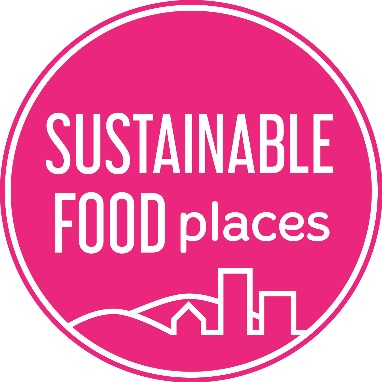 SUSTAINABLE FOOD PLACESGRANTIAU DATBLYGU - GOGLEDD IWERDDON, YR ALBAN A CHYMRUFFURFLEN GAISHydref 2020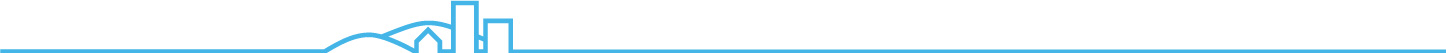 Ariennir Sustainable Food Places gan: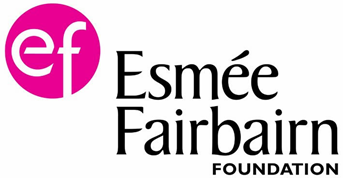 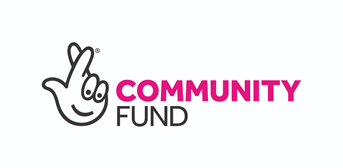 Adran 1: Canllawiau Gwneud Cais am GrantiauCefndirEin huchelgais yn Sustainable Food Places (SFP) yw trawsnewid i system fwyd iach a chynaliadwy sy'n fwy teg. Credwn fod hyn nid yn unig yn gofyn am bolisi cenedlaethol cryf, ond hefyd am gamau gweithredu ar y cyd rhwng llunwyr polisïau, busnesau, a chymdeithas ar lefel leol. Rydym yn hyrwyddo dull sy'n seiliedig ar systemau sy'n cynnwys ac yn cysylltu'r holl bobl a sefydliadau allweddol ar bob lefel ac ar draws pob rhan o'r system fwyd. Er 2013, rydym wedi helpu lleoedd ledled y DU i sefydlu partneriaethau bwyd amlsector, i ddatblygu strategaethau bwyd lleol, ac i gymryd camau gweithredu cadarnhaol ar draws ystod eang o faterion yn ymwneud â bwyd.Hyd yma mae Sustainable Food Places wedi bod yn rhwydwaith o ddinasoedd i raddau helaeth ac mae'r rhan fwyaf o'r partneriaethau sy'n n aelodau o'r rhwydwaith yn dod o Loegr, ond mae hyn ar fin newid. Bydd elfen allweddol o'n gwaith yn y dyfodol yn canolbwyntio ar addasu ac ymestyn y model i leoedd ac ardaloedd newydd ar draws y pedair gwlad. Ein nod hirdymor yw cefnogi datblygu màs critigol o bartneriaethau bwyd sy'n gweithio'n unigol ac ar y cyd i drawsnewid y system fwyd ym mhob un o'r pedair gwlad. I gyflawni hyn, byddwn yn gweithio'n agos â grwpiau o bartneriaethau bwyd ym mhob gwlad i gyd-ddylunio ein rhaglen, ein haelodaeth a'n strwythur dyfarnu i sicrhau eu bod yn berthnasol ac yn hygyrch. Rydym yn cydnabod bod y dysgu mwyaf yn digwydd pan fydd modd i bartneriaethau bwyd ddysgu oddi wrth ei gilydd. Felly byddwn yn cynnull gofod ac yn hwyluso rhwydweithio a rhannu gwybodaeth a sgiliau ymhlith partneriaethau bwyd o fewn a rhwng pob gwlad. Byddwn hefyd yn cefnogi lleoedd i greu a chryfhau eu partneriaethau bwyd drwy gynnig arweiniad, cyngor a grantiau bach.Fel cam cyntaf rydym yn cynnig Grantiau Datblygu tymor byr i leoedd yng Ngogledd Iwerddon, yr Alban a Chymru sydd â diddordeb mewn creu partneriaeth fwyd, neu sydd ar gamau cynnar yn y broses, yn seiliedig ar ddaearyddiaeth ardaloedd awdurdodau lleol. Disgwylir i dderbynwyr grantiau weithio'n agos â thîm SFP y DU a'n partneriaid cenedlaethol yn ystod cyfnod eu grant wrth i ni brofi'r dulliau a'r modelau gorau ar gyfer partneriaethau a rhaglenni bwyd ym mhob gwlad. Bydd hyn yn cynnwys gweithdai ar-lein gyda derbynwyr grantiau eraill, wedi eu hwyluso gan dîm SFP. Rhaid gwario'r Grantiau Datblygu dros gyfnod o 6 mis, ac ar ddiwedd y cyfnod hwn disgwylir i leoedd fod ar y trywydd iawn i wneud cais am aelodaeth o SFP os nad ydynt eisoes wedi ymuno â'r Rhwydwaith. I gael rhagor o wybodaeth am y gofynion ymaelodi gweler ein tudalen aelodaeth <https://www.sustainablefoodplaces.org/get_involved/become_a_member/>.Yn haf 2021, bydd y Grantiau Datblygu hyn yn cael eu dilyn gan rownd ymgeisio agored gystadleuol ar gyfer nifer cyfyngedig o Grantiau Cydlynydd SFP, sy'n anelu at gefnogi partneriaethau bwyd i droi eu gweledigaeth ar gyfer newid y system fwyd leol yn realiti. Grantiau o £10,000 y flwyddyn am 2 flynedd fydd y rhain lle bydd yn ofynnol cael arian cyfatebol. Cynnig GrantGrantiau Datblygu (Gogledd Iwerddon, Yr Alban a Chymru): Rydym yn cynnig hyd at 4 grant o hyd at £5,000 yr un i'w gwario o fewn 6 mis (Ionawr 2021– Mehefin 2021) ym mhob gwlad. Os gallwch ddangos bod gennych arian cyfatebol neu gyfraniadau o fath arall i gefnogi'ch menter arfaethedig, bydd hyn yn ychwanegu at gryfder eich cais, ond nid yw hyn yn un o'r gofynion. Dylai'r rhan fwyaf o'r arian fod ar gyfer amser person, ond mae hefyd yn bosibl cynnwys rhai costau trydydd parti (e.e. ffioedd hwylusydd, teithio, llogi ystafell etc.). Noder: Os ydych wedi sicrhau arian cyfatebol i gefnogi'r gwaith hwn, gofynnwn i chi ddarparu llythyr ymrwymo yn dangos hyn fel rhan o'ch cais.Pwy all wneud cais?Gall unrhyw le sydd â diddordeb mewn sefydlu partneriaeth fwyd, neu sydd yn y broses o wneud hynny, wneud cais. Un o'r agweddau allweddol ar y model Sustainable Food Places yw ei fod yn cynnwys awdurdodau lleol, cyrff iechyd cyhoeddus a sefydliadau eraill yn gweithio gyda phartneriaid gwirfoddol, cymunedol a menter gymdeithasol, busnesau a chymunedau i greu system fwyd iachach, sy'n fwy cynaliadwy ar lefel lleoedd. Felly dylai ymgeiswyr fod yn ymrwymedig i weithio ar draws sectorau ledled ardal awdurdod lleol a dangos tystiolaeth eu bod yn bwriadu gwneud hynny.Nid yw'r grantiau datblygu hyn ar gael i aelodau presennol y Rhwydwaith Sustainable Places gan fod ffrydiau grant eraill ar gyfer aelodau presennol. Rhaid i bartneriaethau gael llythyr o gefnogaeth gan eu hawdurdod lleol y bydd angen ei gyflwyno gyda'u cais. Os nad ydyn nhw'n ymwneud ag arwain y gwaith o ddatblygu partneriaeth fwyd leol, disgwylir i awdurdodau lleol ddangos eu bod yn chwarae rhan weithredol yn y broses o sefydlu'r bartneriaeth fwyd ac yn ei gwaith.  Rydym yn argymell bod pob ymgeisydd yn treulio amser ar wefan Sustainable Food Places ac yn ymgyfarwyddo â nodau SFP, y materion allweddol a'r fframwaith dyfarnu ar gyfer mesur cynnydd. Yn benodol efallai y bydd Pecyn Cymorth Sustainable Food Places yn ddefnyddiol i chi wrth ystyried camau cynnar eich partneriaeth.Rhaid i'r cais gael ei wneud gan sefydliad a enwir, sydd â chyfansoddiad cyfreithiol, sy'n gallu ymdrin â'r holl ofynion cyfreithiol ac ariannol ar gyfer unrhyw gontractau sy'n gysylltiedig â'r grant hwn. Gall yr ymgeisydd fod yn sefydliad statudol (gan gynnwys awdurdod lleol) neu'n sefydliad o'r trydydd sector. Ni thelir grantiau i unigolion nac i fusnesau. Telerau, amodau a gofynion adroddBydd y Llythyr Cynnig Grant yn manylu ar y telerau ac amodau llawn yr ydym yn eu cytuno â chi. Bydd hyn yn cynnwys gofyniad i gwblhau dau adroddiad cynnydd chwarterol a manylion eraill yn ymwneud â rheoli'r grant.Er mwyn cyflawni ein cyfrifoldebau diwydrwydd dyladwy ar ran ein cyllidwyr a phartneriaid y rhaglen, rhaid i ni sicrhau bod cyllid grant yn cael ei fuddsoddi'n uniongyrchol mewn capasiti staff (newydd neu bresennol) sy'n cael ei ddyrannu'n benodol i gyflawni gwaith partneriaeth a gwaith rhaglen SFP fel y nodwyd mewn ceisiadau grant llwyddiannus a chytundebau grant dilynol. Mewn achosion lle mae'r gwaith yn cael ei gyflawni gan staff y Cyngor, rhaid defnyddio cyllid gennym ar gyfer gweithgaredd ychwanegol, nid gweithgaredd sydd eisoes yn bodoli. Ni allwn ariannu dim sy'n gyfrifoldeb cyfreithiol (statudol) i lywodraeth leol a chenedlaethol neu'r sector cyhoeddus.Gofynnir i ymgeiswyr llwyddiannus gadarnhau’n ysgrifenedig y bydd y grant yn cael ei ddefnyddio fel yr amlinellwyd yn eich cais ac i ddarparu enw a theitl swydd yr unigolyn a fydd yn cyflawni’r gwaith hwn, yn ogystal â nifer cyfartalog y diwrnodau yr wythnos y byddant yn eu dyrannu i'r gwaith hwn drwy gydol cyfnod y grant.Gwneir taliad mewn dau randaliad, gydag 80% yn cael ei dalu ymlaen llaw ac 20% ar ôl cwblhau'r gwaith a chyflwyno adroddiad terfynol boddhaol. Bydd y rhandaliad cyntaf ym mis Ionawr 2021 ar y cynharaf ac yn ddibynnol ar dderbyn Cytundeb Grant wedi'i lofnodi ac anfoneb.Cymorth gyda'ch caisCyn ysgrifennu eich cais, rydym yn argymell eich bod yn trefnu galwad gyda ni i ysgrifennu eich syniadau/cynlluniau. E-bostiwch tandrews@soilassociation.org i drefnu eich galwad. Cyflwyno ceisiadau am grant Bydd angen cyflwyno ceisiadau erbyn 9am ar 7 Rhagfyr 2020. Bydd ymgeiswyr yn cael gwybod am benderfyniad y panel grantiau yn ystod yr wythnos sy'n dechrau 21 Rhagfyr 2020. Yn ddelfrydol, bydd yr ymgeiswyr llwyddiannus yn dechrau ar y gwaith yn fuan ar ôl cael gwybod am eu grant ac mae'n rhaid iddynt ddechrau gweithio erbyn 31 Ionawr 2021 a chwblhau'r gwaith erbyn 30 Mehefin 2021. Os nad ydych yn gwbl hyderus eich bod yn gallu dechrau cyflwyno'ch rhaglen arfaethedig cyn diwedd mis Ionawr, peidiwch â gwneud cais. Mae'r ffurflen gais ar gael isod. Cadwch at y terfyn geiriau ar gyfer pob cwestiwn a PHEIDIWCH Â CHYFLWYNO DEUNYDDIAU YCHWANEGOL, gan na fyddant yn cael eu hystyried.Anfon eich cais atom Defnyddiwch y ffurflen isod i wneud cais am grant. Llenwch yr adrannau perthnasol a dychwelwch y ddogfen hon atom. Yr adran gyntaf yw gwybodaeth gyswllt a chymhwystra. Mae'r ail adran ar gyfer manylion eich cais am Grant Datblygu SFP.E-bostiwch eich cais i sfcgrants@soilassociation.org  erbyn 9am ddydd Llun 7 Rhagfyr 2020.Sut y byddwn yn delio â'ch cais Byddwch yn derbyn e-bost gennym yn cadarnhau bod eich cais wedi dod i law.  Bydd y ceisiadau'n cael eu hasesu gan Fwrdd Rheoli'r Rhaglen Sustainable Food Places ac mae'r holl benderfyniadau'n derfynol. Mae’n bosibl y byddwn yn gofyn i chi am ragor o wybodaeth.  Ein nod yw delio â phob cais mewn modd cyfeillgar ac effeithlon. Os byddwn yn methu â chyrraedd y nodau hyn, rhowch wybod i ni. Gallwn roi adborth cryno i ymgeiswyr aflwyddiannus os byddant yn gofyn amdano.Llinell amser26 Hydref 2020			Ceisiadau ar agor 9am 7 Rhagfyr 2020			Dyddiad cau ar gyfer ceisiadauw/d 14 Rhagfyr 2020			Penderfyniad terfynol gan Banel Grantiau SFP w/d 21 Rhagfyr 2020 		Hysbysu ymgeiswyr llwyddiannus ac aflwyddiannus Ionawr 2021                                      Y gwaith datblygu wedi'i ariannu'n dechrau Erbyn 31 Ionawr 2021		Cytundebau wedi'u llofnodi ac anfonebau wedi'uhanfon Bydd dyddiadau ar gyfer yr adroddiadau cynnydd yn cael eu pennu ar ôl i'r cytundebau gael eu llofnodi.Cyswllt: Os oes gennych gwestiynau'n ymwneud â chyflwyno'ch cais, e-bostiwch tandrews@soilassociation.org  Adran 2: Ffurflen Cymhwystra am GrantGwybodaeth gyswllt a gwybodaeth am gymhwystra ar gyfer ymgeiswyrAdran 3: Ffurflen Gais am Grant Atebwch y cwestiynau isod: C1. Beth ydych chi wedi'i gyflawni hyd yma?Rhowch grynodeb byr i ni o unrhyw waith y byddwch yn adeiladu arno wrth i chi ddatblygu eich partneriaeth a'ch cynllun bwyd (gallai hyn gynnwys manylion unrhyw gyfarfodydd a gynhaliwyd, ymchwil gefndir, trafodaethau ag awdurdodau lleol, ymgyngoriadau, arolygon neu ddigwyddiadau sy'n dod â rhanddeiliaid at ei gilydd). (Uchafswm o 300 o eiriau)C2. Pwy sydd wedi cymryd rhan yn y gwaith hyd yma?  Rhestrwch y rhanddeiliaid sydd wedi cymryd rhan a natur eu cyfraniad (e.e. mynychu cyfarfodydd rheolaidd / gweithgor, trafodaeth untro, mynychu digwyddiad etc.).C3. Sut ydych chi'n gwybod bod diddordeb eang ac uchelgais i weithio ar y cyd i greu system fwyd iachach, fwy cynaliadwy a theg yn lleol (bydd tystiolaeth bod diddordeb ym mhob un o 6 mater bwyd allweddol yr SFP ac unrhyw lythyrau o gefnogaeth gan randdeiliaid allweddol i ddangos ehangder y diddordeb hwn yn cryfhau eich cais). (Uchafswm o 150 o eiriau)C.4 Beth yw eich blaenoriaethau ar gyfer y 6 mis nesaf? (Uchafswm o 150 o eiriau)C5: Ar beth ydych chi'n bwriadu gwario'r arian? Os mai amser person yw hwn, rhowch fanylion y gweithgareddau a fydd yn cael eu cyflawni. (Uchafswm o 150 o eiriau)C5 Beth yw'r amcanion, y camau gweithredu a'r targedau allweddol rydych chi'n gobeithio eu cyflawni dros y 6 mis nesaf? (uchafswm o 250 o eiriau  neu gallwch ddefnyddio tabl fel yr enghraifft isod)C6 Cyllideb Cwblhewch Dabl 1, Tabl 2 (os yw'n briodol) a Thabl 3 isod. Gellir cynnwys rhai costau trydydd parti yn y gyllideb gyffredinol e.e. adnoddau, cyhoeddusrwydd, hwyluso.Tabl 1: Grant Datblygu SFP - Costau Staff. Llenwch yr holl adrannau llwyd. Os yw'r swm yn ddim, nodwch hynny*Yn cynnwys Yswiriant Gwladol a chyfraniadau pensiwn CyflogwyrTabl 2: Grant Datblygu SFP - Costau 3ydd Parti*Os ydych yn cynnwys costau 3ydd parti, rhowch ddadansoddiad*Adnoddau, llogi lleoliadau, costau hwyluso ac ati.Tabl 3: Grant Datblygu SFP - Dyddiadau Dechrau / Gorffen. Llenwch yr holl adrannau llwyd* Rhaid i hyn fod erbyn 31 Ionawr 2021** Rhaid ei gwblhau erbyn 30 Mehefin 2021. Ardal awdurdod lleol a gwmpesir gan y bartneriaeth fwyd (nodwch y dylai'r bartneriaeth fwyd gwmpasu'r ardal gyfan, nid dim ond un rhan ohoni neu dref).Enw'r person sy'n ysgrifennu'r cais hwnE-bostRhif ffônEnw'r sefydliad sy'n gyfrifol am y gwaith datblygu Enw cyswllt y sefydliad cyfrifolCyfeiriad e-bost y sefydliad cyfrifolRhif ffôn y sefydliad cyfrifolStatws cyfreithiol y sefydliad cyfrifol (Cwmni Buddiannau Cymunedol, Awdurdod Lleol, Elusen etc.)Pwy fydd yn rheoli'r gwaith?A oes unrhyw arian cyfatebol wedi'i sicrhau? (nid yw hyn yn un o'r gofynion).Oes / Nac OesFaint o arian cyfatebol yr ymrwymwyd iddo? (os oes un)Pwy/beth yw ffynhonnell yr arian hwn?Ydych chi wedi cyflwyno llythyr ymrwymiad oddi wrth ffynhonnell eich arian cyfatebol?Ydw / Nac YdwA oes cyfraniadau o fath arall wedi'u sicrhau? (rhowch fanylion)Ydych chi wedi cyflwyno llythyr o gefnogaeth gan eich awdurdod lleol?Ydw / Nac YdwRhanddeiliaidTeitl swyddNatur y cysylltiadAmcanionCamau GweithreduTargede.e. Ennyn ymgysylltiad eang gan randdeiliaide.e. Cyfarfod 1:1 gyda rhanddeiliaid allweddole.e. Cynnal 10 cyfarfod gyda rhanddeiliaid allweddolArian y Gofynnir amdano Hyd at £5,000Arian CyfatebolCyfanswmAmser person ar gyfer gwaith datblygu ynghyd â chostau* FfynhonnellGrant SFPEitemCost UnedCyfanswmDyddiad Dechrau'r Gwaith Datblygu Arfaethedig*Dyddiad Gorffen y Gwaith Datblygu Arfaethedig**